Anlage 1 – Checkliste NährstoffmanagementZur Erstellung der Berechnungen werden folgenden Angaben benötigt.170 kg N/ha, Lagerkapazität, DüngebedarfsermittlungBetriebsdatenBetriebsnummer, AnschriftFlächenangaben Mehrfachantragzusätzliche Ausbringungsflächen für organischen Dünger auf Basis von 170 kg N/ha (mit schriftlichen Verträgen)Milchleistungverkaufte Milch (Wert aus Buchführung)Tierbestände (Durchschnittsbestand in Stück im Kalenderjahr)Ausdruck HI-Tier; Zeitraum 01.01. – 31.12. Tierverzeichnis laut Mehrfachantrag (durchschnittl. Jahresbestand evtl. plausibilisieren mit Antibiotikadatenbank)weitere notwendige Infos für die Berechnung: Anzahl Tierbestand auf Gülle bzw. Stallmist/Weide;Stallmist – Einstreumenge gering/mittel/hochauf der Weide, in % April bis September bzw. Oktober bis MärzGeplante Änderung Tierbestand im laufenden KalenderjahrZu- und Abgang organischer Dünger Vorjahr und geplant laufendes JahrMenge in t oder m³ (Lieferscheine nach WDüngV)Art des organischen DüngersNährstoffgehalte - Standardwerte (laut Gelben Heft S. 91)Nährstoffgehalte - Eigene Untersuchungsergebnisseim Falle von Biogasgärrest der tierische Anteil getrennt nach N und P in % (kann in den Lagerraumprogrammen der LfL berechnet werden)Zusätzlich für die Berechnung Lagerraum Gülle/StallmistNiederschlaglangjähriges Niederschlagsmittel am Betriebsstandort (schriftliche Dokumentation des Wertes)Falls Niederschlagswasser und sonstige Abwässer in Güllegrube geleitet werden, sind folgende Angaben erforderlich:Flächen nicht abgedeckter Gülle- und Jaucheläger; Baupläne bzw. Ausmessen (Länge*Breite in m²)Fläche verunreinigtes Wasser z.B. ungereinigte Siloflächen oder Ladefläche; Baupläne bzw. Ausmessen (Länge*Breite in m²)sonstige Flächen (gereinigte Siloflächen, Stallmistläger, abgedeckte Silo- und Gülleläger); Baupläne bzw. Ausmessen (Länge*Breite in m²)Hausabwässer – Anzahl PersonenBodenfläche aller FlachsilosSonstige Wasserzugabe in m³ im Jahr (z.B. Dachrinnenwasser, Reinigungswasser) Lagerbehälter im Betrieb für flüssige /Gülle, Jauche) und feste (Mist) WirtschaftsdüngerRunde Behälter (flüssig); Baupläne bzw. Ausmessen (Durchmesser, Höhe in m)Rechteckige Behälter Fest/flüssigLänge/Breite/durchschnittl. Lagerhöhe; Baupläne bzw. AusmessenZu- und Verpacht von Lagerraumm³ und Anschrift (schriftliche Verträge müssen bei der Kontrolle vorliegen)Zusätzlich für Düngebedarfsermittlung AckerbauFlächen: FID-Nr., ha, rotes bzw. gelbes Gebiet laut Mehrfachantrag, %-Anteil grüner Flächen des Betriebes, Anteil in WasserschutzgebietenAnbauflächen:  Hauptfrucht, Zweitfrucht, Zwischenfrucht (freiwillig)ErtragserwartungP-Gehaltsklasse und Nmin in kg/ha Bodenuntersuchergebnis - maximal 6 Jahre alt Flächen < 1 ha sind von der Bodenuntersuchungspflicht befreitrotes Gebiet – Nmin-Wert aus Bodenuntersuchung (mindestens 1 Untersuchung pro Kultur bzw. Bewirtschaftungseinheit)Neukunde: Bedarfsermittlung vom Vorjahr bzw. P-Düngung der hochversorgten FlächenHumusgehalt> 4 % oder < 4 %VorfruchtZwischenfrucht VorjahrOrganische Düngung Vorjahr Welcher Dünger (Gülle/Gärrest bzw. Mist) wurde im Vorjahr auf der einzelnen Fläche in welcher Menge (in m³) ausgebrachtOrganische Düngung im KalenderjahrWelcher Dünger (Gülle/Gärrest bzw. Mist) soll auf der einzelnen Fläche im aktuellen Kalenderjahr in welcher Menge (in m³) ausgebracht werdenInhaltsstoffe des organischen DüngersStandardwerterotes Gebiet – Werte der Untersuchung des wichtigsten betrieblichen Wirtschaftsdüngersim Falle von Biogasgärrest der tierische Anteil getrennt nach N und P in % (kann in den Lagerraumprogrammen der LfL berechnet werden)Grünland und FeldfutterbauNutzung der Flächen (Schnitthäufigkeit, Anteil Weidenutzung) (siehe auch Gelbes Heft Grünland S.55 bzw. Feldfruchtbau S. 64)Humusgehalt (sieh auch Gelbes Heft Tabelle 33) 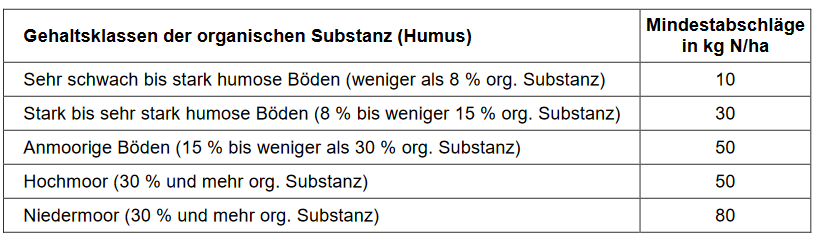 Ertragsanteil LeguminosenMögliche Unterteilung < 5%; 5-10 %, 10-20 %; > 20 %Nährstoffvergleich nach StoffBilV (Stoffstrombilanz)Achtung: Die „Vollmacht und datenschutzrechtliche Einwilligung im Rahmen der Nährstoffbilanzierung nach Düngeverordnung § 5“ muss vorliegen!Erträge Hauptfruchtdt/ha und Proteingehalt in % (bei Verkaufsprodukten mit Belegen aus Buchführung abgleichen)Anbau ZweitfrüchteArt (z.B. GPS, Silomais, Grünroggen, Feldfutterbau)Fläche in haErtrag in dt FM/haAnbau ZwischenfruchtAngaben zum Leguminosenanteil 0-25%, 25-75 %, > 75 % im SaatgutFläche in haabgefahren ja/neinSonstige Ackerfläche (ev. nicht im Mehrfachantrag)Art (z.B. Dauerkultur, Zierpflanze)abgefahren ja/neinevtl. Ertragevtl. DüngungFläche bilanzieren ja/neinGrünlandNutzung der Flächen (Schnitthäufigkeit, Anteil Weidenutzung)Erträge in dt TM/haErtragsanteil LeguminosenMögliche Unterteilung < 5 %; 5-10 %, 10-20 %; > 20 %MineraldüngungArtMenge (muss mit Buchführungswerten plausibilisiert werden, evtl. Lagerbestände)NährstoffgehaltGrobfutterAnteil des verfütterten Grobfutters (z.B. Heu, Silomais, Gras) an Nicht-Grobfutterfresser (z.B. Pferde, Schweine, Geflügel) in %Zu- oder Verkauf von GrobfutterGrünland Anzahl der Schnitte (Dokumentation auf Verkaufsbeleg z.B. von 3-Schnittwiese)Menge in dt; TM-Gehalt in % (notwendige Angaben auf Verkaufsbeleg) Futterpflanzen (Mais, Gras, Heu, GPS), Energiepflanzen, Stroh Angabe in dt; TM-Gehalt in %Zu- und Verkauf von Tieren (alle Angaben müssen mit Daten aus der Buchführung belegbar sein)Anzahl und Gewicht der TiereBei Zukauf Gewicht mit Abgeberbetrieb abstimmen!Bei Verkauf ist die Angabe des Lebend- oder des Schlachtgewichts möglichZu- und Verkauf aller Futtermittel (auch Mineralfutter) und ErnteprodukteAngabe der Inhaltsstoffe (Rohprotein und P2O5) ist Pflicht und muss über Belege (Lieferscheine, Rechnungen, Sackanhänger…etc.)  nachgewiesen werdenAngabe in dt FM oder dt TMTierische Erzeugungverkaufte Milchmenge unter Angabe des Eiweißgehaltes (siehe Milchgeldabrechnung), Eier (in Stück) und Wolle (in kg)Saat- und PflanzgutAngabe in dt für Getreide, Körnerleguminosen, Kartoffeln und MaisAufzeichnung des gesamtbetrieblichen Düngebedarfs und Dokumentation der aufgebrachten Nährstoffmengen im Betrieb nach DüV Anlage 5sämtliche Düngebedarfsermittlungen des vorausgegangenen DüngejahrsAufzeichnungen aller durchgeführten Düngemaßnahmen des vorausgegangenen Düngejahres „2-Tages-Dokumentation“, z.B. Formblatt „Schlagweise-“ oder „Tagebuch-Aufzeichnung“